21.11.2022  № 4131О внесении изменений в Примерное положение об оплате труда работников муниципальных учреждений города Чебоксары, занятых в сфере средств массовой информации, утвержденное постановлением администрации города Чебоксары от 23.01.2018 № 78Во исполнение постановления администрации города Чебоксары от 04.10.2022 № 3358 «О повышении оплаты труда работников муниципальных учреждений города Чебоксары» администрация города Чебоксары п о с т а н о в л я е т:1. Внести в пункт 2.1 раздела II «Порядок и условия оплаты труда» Примерного положения об оплате труда работников муниципальных учреждений города Чебоксары, занятых в сфере средств массовой информации, утвержденного постановлением администрации города Чебоксары от 23.01.2018 № 78, следующие изменения:1.1. Абзацы второй-девятый подпункта 2.1.3 изложить в следующей редакции:«».1.2. Абзацы второй-девятый пункта 2.1.4 изложить в следующей редакции:«1 разряд - 4141 рубль;2 разряд - 4341 рубль;3 разряд - 4548 рублей;4 разряд - 5052 рубля;5 разряд - 5603 рубля;6 разряд - 6156 рублей;7 разряд - 6766 рублей;8 разряд - 7431 рубль».2. Муниципальным казенным, бюджетным и автономным учреждениям города Чебоксары, занятым в сфере средств массовой информации, привести положения об оплате труда в соответствие с настоящим постановлением.3. Настоящее постановление вступает в силу со дня его официального опубликования и распространяется на правоотношения, возникшие с 01 октября 2022 года.4. Контроль за исполнением настоящего постановления возложить на заместителя главы администрации города Чебоксары по социальным вопросам О.В. Чепрасову Глава администрации города Чебоксары			                Д.В. СпиринЧăваш РеспубликиШупашкар хулаАдминистрацийěЙЫШĂНУ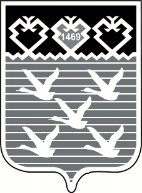 Чувашская РеспубликаАдминистрациягорода ЧебоксарыПОСТАНОВЛЕНИЕДолжности, отнесенные к профессиональной квалификационной группе «Должности работников печатных средств массовой информации первого уровня»5811 рублейДолжности, отнесенные к профессиональной квалификационной группе «Должности работников печатных средств массовой информации второго уровня»7499 рублейДолжности, отнесенные к профессиональной квалификационной группе «Должности работников печатных средств массовой информации третьего уровня»9946 рублейДолжности, отнесенные к профессиональной квалификационной группе «Должности работников печатных средств массовой информации четвертого уровня»12913 рублейДолжности, отнесенные к профессиональной квалификационной группе «Общеотраслевые должности служащих первого уровня»5543 рубляДолжности, отнесенные к профессиональной квалификационной группе «Общеотраслевые должности служащих второго уровня»6762 рубляДолжности, отнесенные к профессиональной квалификационной группе «Общеотраслевые должности служащих третьего уровня»9946 рублейДолжности, отнесенные к профессиональной квалификационной группе «Общеотраслевые должности служащих четвертого уровня»12913 рублей